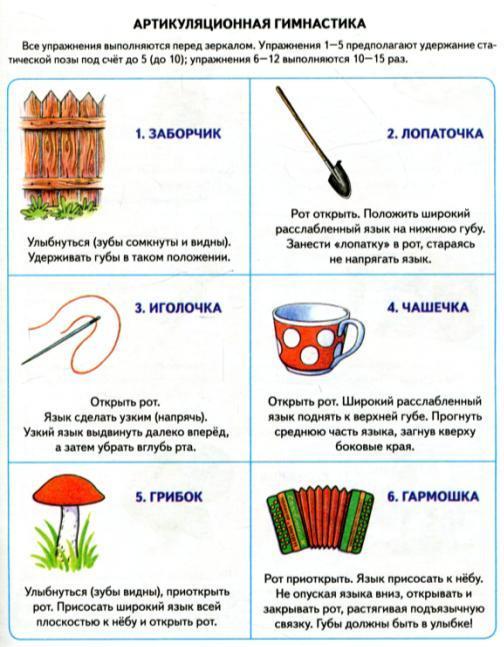 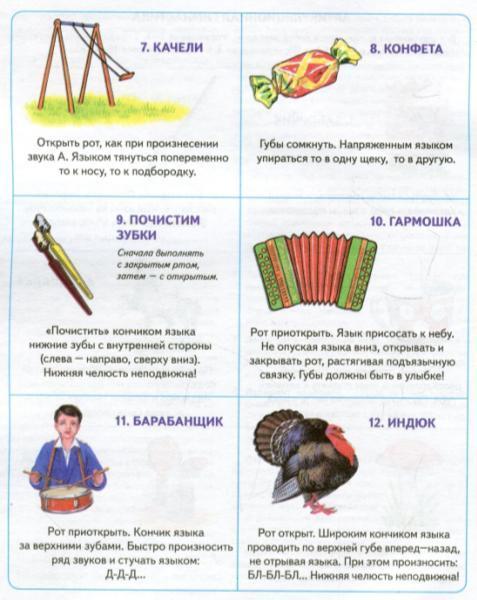 Автоматизация изолированного звука [Р]Упражнение «Дорожки». Проводи пальчиком по дорожке или рисуй дорожку, произноси отчетливо: Р-Р-Р... (язык не хочет пускать воздух, он поднялся вверх, к верхним зубам, прислонился к бугоркам (альвеолам), поставил воздуху преграду. А воздух все равно прорвал преграду. Язык бьется о бугорки, сердится, рычит).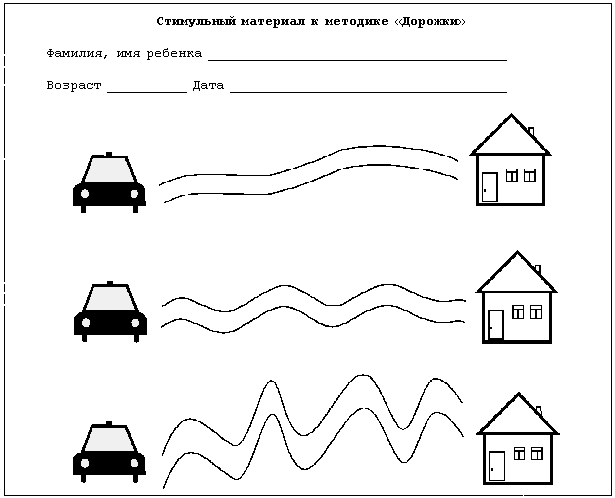 Автоматизация звука [Р] в слогахСлоговые песенки. Произносить слоги:в медленном и быстром темпе; высоким и низким голосом;громко и тихо;изменяя ударение (рА – ра – ра,            ра – рА – ра,               ра – ра – рА);петь слоговые цепочки на мотив детских песенок.После того, как звук [Р] четко и правильно произносится  изолированно и в слогах, можно переходить к автоматизации звука в словах. Последовательность автоматизации звука [Р]:в начале слова;в середине слова;в конце слова;со стечением согласных.  Игры и упражненияАвтоматизация звука [Р] в начале словаАвтоматизация звука [Р] в  середине словаАвтоматизация звука [Р] в  конце словаРА – РА – РАРА – РА – РОРО – РА – РОАР – АР – АР АР – АР – ОРТРА – ТРА – ТРА РО – РО – РОРО – РО – РУРУ – РЫ – РУОР – ОР – ОР ОР – ОР – УР ТРО – ТРО - ТРОРУ – РУ – РУРУ – РУ – РЫРЫ – РЭ – РЫУР – УР – УР УР – УР – ЫР ТРУ – ТРУ – ТРУ РЫ – РЫ – РЫРЫ – РЫ – РЭРЭ – РА – РЭЫР – ЫР – ЫР ЫР – ЫР – ЭР ДРЫ – ДРЫ – ДРЫ РЭ – РЭ – РЭРЭ – РЭ – РАРА – РЭ – РАЭР – ЭР – ЭРЭР – ЭР – АРДРЭ – ДРЭ – ДРЭ  и т.д.«Назови». Назвать предметы, изображенные на картинке, четко произносить звук [Р].«Назови по три». Взрослый называет по три предмета, ребенку нужно запомнить и повторить.«Один – много». Называть предметы парами (единственное и множественное число в именительном падеже). Например: рама - рамы, ворона - вороны. Есть слова, не имеющие формы единственного или множественного числа.«Ответ на вопрос». Изменение слов по падежам. Взрослый задает вопрос,  ребенок отвечает: это кто?(что?)         радуганет кого? (чего?)    радугиподойду к кому? (к чему?)   к радугевижу кого? (что?)       радугулюбуюсь кем? (чем?)  радугой           расскажу о ком? (о чем?)  о радуге«Прятки». Ребенок внимательно смотрит на картинку, запоминает что где находится. Ребенок закрывает глаза, взрослый закрывает на картинке от 1 до 4 предметов, ребенок открывает глаза и называет спрятанные картинки.«В гостях у гномиков». Образовывать новое слово с помощью уменьшительно-ласкательных суффиксов. (баран - барашек, рак - рачок). Есть слова, которые невозможно назвать ласково: радуга, ранец, компьютер и т.д.«Мой, моя, моё, мои». Называть предметы, используя притяжательные местоимения (мой светофор, моя рука, моё ведро, мои шорты и т. д.).«У меня, у тебя». Предложить ребенку выбрать один предмет. Составлять фразу:у меня телевизору тебя телевизор у него телевизору них телевизору нее телевизор и т.д.«Рома (Вера) купил (купила)…». Составлять предложения.Вера купила барабан.  Рома купил компьютер. «Повторяй». Взрослый говорит предложение, ребенок повторяет. Количество слов в предложениях постепенно увеличивается.У Ромы ведро. У Ромы красное ведро. У Ромы красное красивое ведро. и т.д.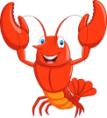 рак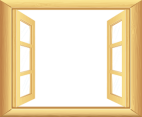 рама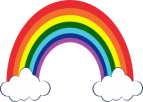 радуга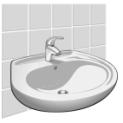 раковина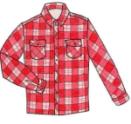 рубашка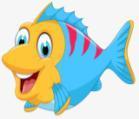 рыба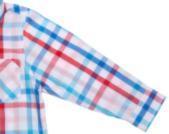 рукав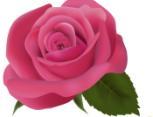 роза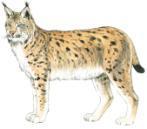 рысь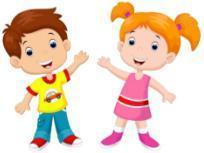 Рома          Раиса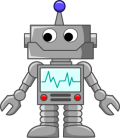 робот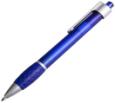 ручка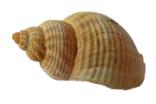 ракушка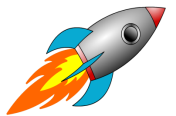 ракета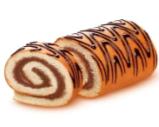 рулет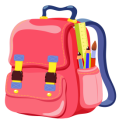 ранец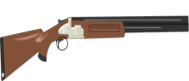 ружьё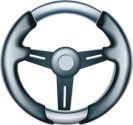 руль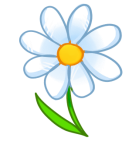 ромашка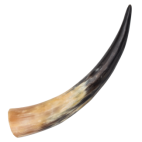 рог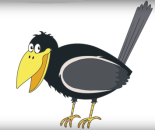 ворона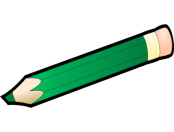 карандаш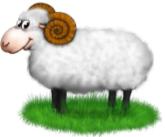 баран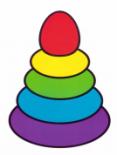 пирамидка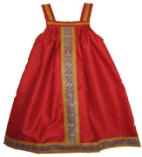 сарафан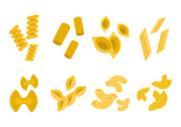 макароны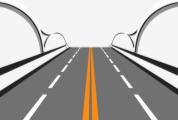 дорога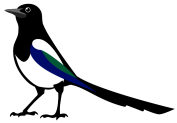 сорока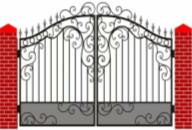 ворота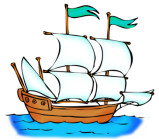 корабль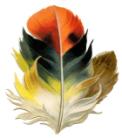 перо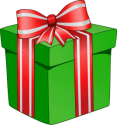 подарок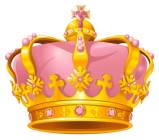 корона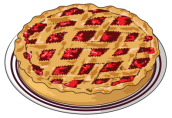 пирог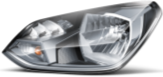 фара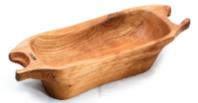 корыто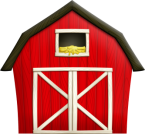 сарай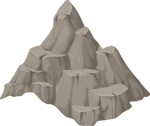 гора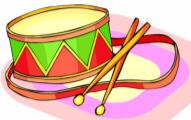 барабан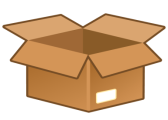 коробка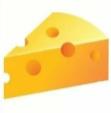 сыр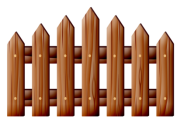 забор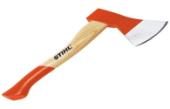 топор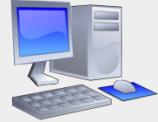 компьютер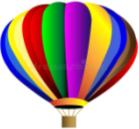 шар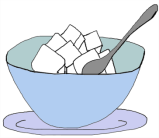 сахар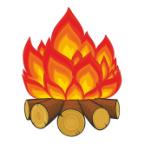 костер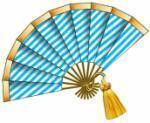 веер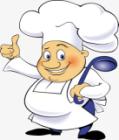 повар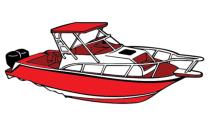 катер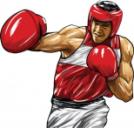 боксер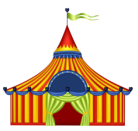 шатер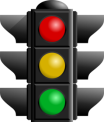 светофор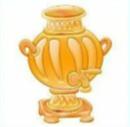 самовар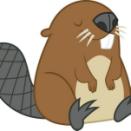 бобёр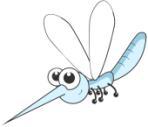 комар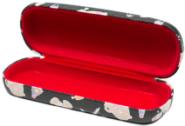 футляр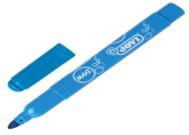 фломастер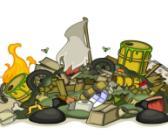 мусор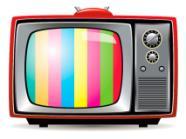 телевизор